Модель управления МАДОУ  ДСКВ «Югорка»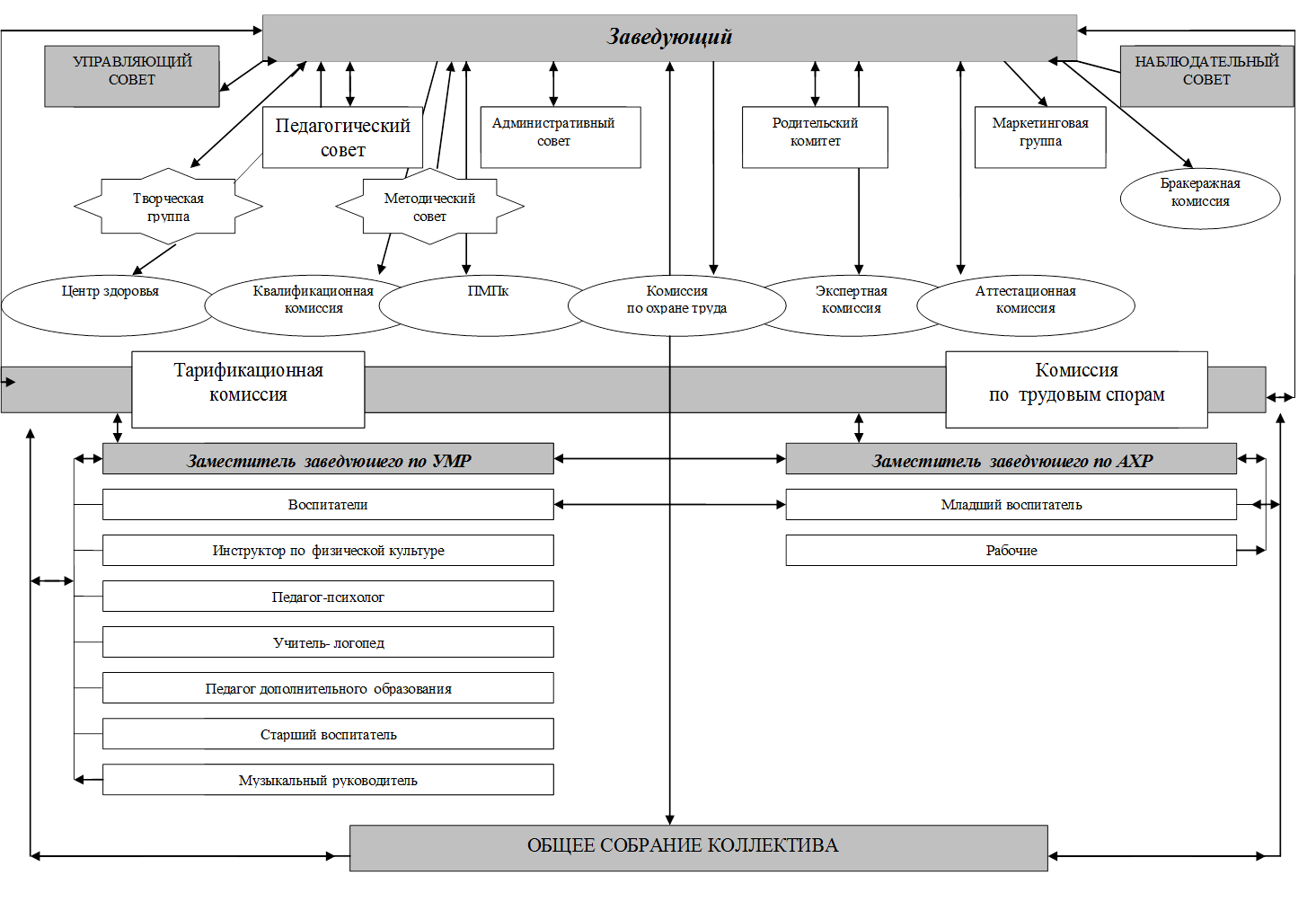 